Algebra II                                                    Name_________________________Lesson 11-2 Arithmetic Sequences               Date_______________Hour______Homework #1 WSShow your work!!!Is the given sequence arithmetic? If so, identify the common difference.      1)  1, 4, 9, 16 …             2) 10, 20, 30, 40, …           3)1, 1, 2, 3, 5, 8,…          4)  -21,-18,-15,-12,…Write a recursive and explicit formula for the arithmetic sequence, then use the formula to find the given term.  5)  34, 37, 40, 43….                              6) 213, 201, 189, 177,…                7) 0.1, 0.5, 0.9, 1.3, …8) You visit the Grand Canyon and drop a penny off the edge of a cliff.  The distance the penny will fall is 16 feet the first second, 48 feet the next second, 80 feet the third second, and so on in an arithmetic sequence.  What is the distance the penny will fall the 20th second?9) You are setting pavers in a court yard according to the pattern shown.  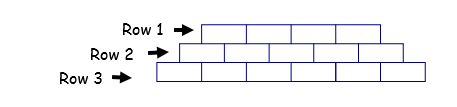 Write an explicit model for this sequence where n stands for the row number. How many pavers will there be in the 50th row?